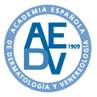                                                                                                            Madrid, 22 de noviembre de 2013HughJackman tiene cáncer de pielEl actor HughJackman ha declarado en la red social Instagram que padece un cáncer de piel. En concreto se trata de un carcinoma de células basales en la nariz. El australiano (Australia es, además, el país con mayor índice de cáncer cutáneo) que lo ha descubierto recientemente, ha lamentado no haber utilizado mayor cantidad de protección solar ni haberse hecho las revisiones de piel oportunas.¿Qué es un carcinoma de células basales?Al carcinoma de células basales, carcinoma basocelular o basalioma, debemos considerarlo como un tumor maligno ya que tiene un crecimiento destructivo y progresivo que puede llevar, con el paso del tiempo, a producir afectación de estructuras vitales y por tanto provocar la muerte. Pero esto es lo excepcional, normalmente y en la mayoría de los casos, tiene un buen pronóstico siempre y cuando se extirpe de la forma más precoz posible. Su eliminación competa supone la curación ya que en muy raras ocasiones es capaz de producir metástasis (afectación de órganos distantes).Es posiblemente el tumor maligno más frecuente del género humano, y en su desarrollo influye la radiación solar, si bien existen otras causas como contaminación química por arsénico o breas.Se trata de una lesión no molesta y tiene un crecimiento lento, pero progresivo.Suele aparecer en zonas expuestas, como en el caso del actor (HughJackman además de otras cualidades físicas, tiene una nariz prominente), y es consecuencia de una exposición crónica a la luz del sol. “Lobezno viene de un país (Australia) donde existe una gran exposición solar y donde sus habitantes tienen un alto riesgo de padecer cáncer cutáneo, y seguramente ha acumulado demasiado sol durante la infancia”.Creo debemos insistir en la prevención del cáncer cutáneo y esto necesariamente pasa por aplicar protección solar los días de sol y los días nublados, los de piel clara y los de piel oscura, en verano y durante todo el año, con cremas y/o con ropas adecuadas… y muy especialmente inculcarlo a nuestros hijos.Sin duda este basocelular no afectará a la vida del actor, pero sí nos puede servir para obtener una serie de enseñanzas que él mismo ha comentado: no dejéis de consultar ante una lesión que aparece en vuestra piel y que lejos de curarse progresa y no os olvidéis de usar fotoprotección.Es cierto que nadie escarmienta en cabeza ajena, para también lo es que un caso como este puede concienciar a la población mucho más que la mayoría de las campañas que los dermatólogos hacemos en este sentido.*Por el Dr. José Carlos Moreno, Presidente de la AEDV y Jefe de Servicio del Hospital Reina Sofía de Córdoba.*Más información en www.aedv.es: Actualidad-Notas de prensa/Notas de Congresos y Campañas.*Para ampliar información, no dudes en ponerte en contacto con nosotras:Prensa y Comunicación:Amelia Larrañaga 656 637 729 ame_larra@yahoo.es Silvia Capafons 666 501 497 silviacapafons@yahoo.esMarián Vilá 630 975 157 marianvila@yahoo.es